Regionální centrum SPORT PRO VŠECHNY TřebíčFügnerova 8,  674 01 Třebíč,  tel. 732819971,  728149240,   vysocina@caspv.czZpráva č. 12/19  ze schůze Rady RCSPV Třebíč ze  dne 3.12.2019.   Přítomni: Hloušek, Chaloupková, Kokeš, Špačková, Štěrba, Klímová, Coufal, Palátová  Omluveni : Proběhlé akce 16.11.2019   Zimní čtyřboj, krajská soutěž – Havl. Brod                 Krajské soutěže se zúčastnilo za RCSPV Třebíč 28 soutěžících (chl. – 13, dív.- 15)                 Zúčastněné odbory : Hrotovice 8,  Nám. Hus. 16,  Nám. Kom. 4.                  Děkujeme za  reprezentaci našeho RC.15.-17.11.2019   Republikový sraz cvičitelů SPV – Žďár n.Sáz.                Z našeho RC o tento sraz nebyl  zájem.2 . Připravované akce:  6.12.2019   Mikulášská laťka – Náměšť.   Soutěž proběhne v tělocvičně ZŠ Nám. Husova. Termín přihlášek byl do 3.12.2019.3. Kalendář akcí RCSPV 2020   - viz PŘÍLOHA    Rada RCSPV připravila termínový kalendář akcí v r. 2020. Akce označené (?) zatím nemají     stanovené termíny, ty budou průběžně doplňovány. Termíny se mohou ještě během      roku měnit z důvodu nepředvídaných okolností. O jejich případné změně budou odbory včas     informovány.          4. Čerpání dotací z KASPV Vysočina ( prostředky přidělené z KÚ Vysočina)    Všem odborům, které o dotaci požádaly, byla dotace přidělena a peníze byly zaslány na       jejich  účet.   Různé :   -  18.1.2020 proběhne v Třebíči soutěž v bowlingu mládeže – region,                      Propozice PŘÍLOHOU. Podrobné informace a tabulka pro přihlášení ve Zprávě č. 1/20,                      ( změna termínu vyhrazena) .                   -  Informace z porady zástupců KASPV, která se konala 24.11.2019 v Praze Přílohy:  -   Kalendář akcí 2020                 -   Propozice soutěže  Bowling mládeže                     -   Kategorie soutěží pro rok 2020Příští schůze Rady RCSPV:   Úterý 14. ledna 2020                                                                                                                       .                                                                                   Mgr. Josef Štěrba,v.r.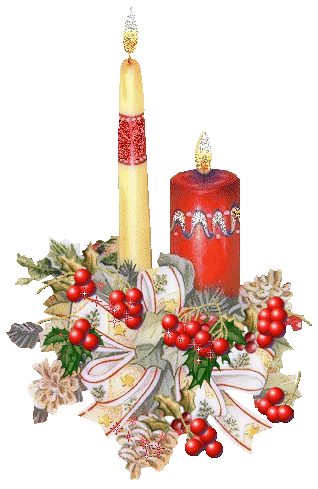                                                                                    předseda Rady RCSPV TřebíčRADA RC TŘEBÍČ  VŠEM DĚKUJE ZA AKTIVNÍ SPOLUPRÁCI  V R. 2019, PŘEJEME SPOKOJENÉ VÁNOCE A V NOVÉM ROCE 2020 HODNĚ OSOBNÍCH I SPORTOVNÍCH ÚSPĚCHŮ!